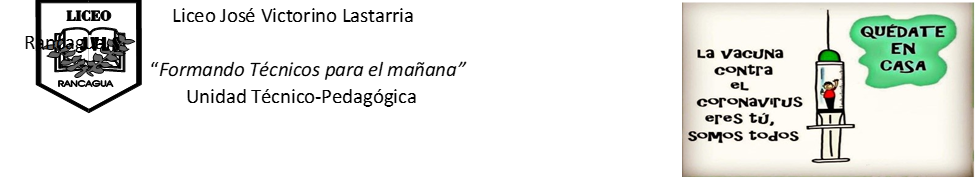 GUÍA DE TRABAJO DE RELIGIÓN,  TERCERO MEDIONOMBRE_____________________________________ CURSO_______FECHA____________                                          Profesora: Rosalba Rojas San Martin.Fecha: Semana del  08 al 12 de junio de 2020.OBJETIVOS DE APRENDIZAJE: Retroalimentar el  resultado de  la  evaluacion sobre  lo  que  es  apreciar y relacionar  los valores del Hijo de Dios; en conocer  y comprender los fundamentos de la vida cristiana a la necesidad social de  este  tiempo.OBJETIVO DE LA CLASE:  Retroalimentar la relacion y  los  valores en la fe del Hijo  de Dios . INSTRUCCIONES: Desarrolle las siguientes actividades y copie pregunta y respuesta en Word enviándolas al correo del docente. rojaschagua@gmail.com. No olvide destacar objetivos, fecha y actividades.Contenidos: Valores generosidad-filantropía, efecto social.ACTIVIDAD: LEER   “ La vida cristiana   es un desafío y a la vez un estímulo al alma. La que  nos permite identificarnos a nosotros mismos con un mensaje del Hijo de Dios que nos anuncie  fundamentos de  valores … ¿Lo crees así?   “La fe del ser humano se mantiene vigente mientras; el alma, las convicciones y el corazón genuino nos permitan reflexionar a la  necesidad y al  amor  del otro”.      Razón, por la que tú crees que podrías responder   ciertas afirmaciones: A)    ¿La fe en el Hijo de Dios  tiene alguna  relación  con  los valores ?       SI____ NO_____.B)    ¿ Es importante  nuestra relacion espiritual, con el diario vivir   en  la  insuficiencia  social  del ser humano? .     SI___ NO______C)    ¿Podrías  fundamentar brevemente    tus  afirmaciones?                ______________________________________________________________________________________________________________________________________________________________________________________________________________________________________________________________________________  “Lucha la buena batalla de la fe”